ORTHO 15					Les listes de mots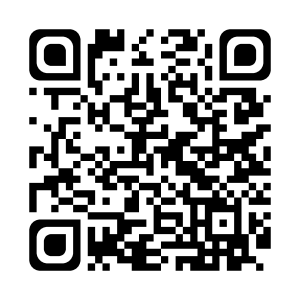 Je sais ma leçon si…ORTHO 15 Je sais écrire sans erreur les mots des listes vues en classe.Liste 1rentrée - petit - école - découvrir - nouveau - bâtiment - croire - peu - grand - exercice - aller - gymnaseListe 2chalet - montagne - même - neiger - pendant - nuit - mais - seulement - blanc - ciel - tendre - froidListe 3observer - infirmier - préparer - geste - sourire - fille - poupée - dessin - commencer - répondre - statue - regardListe 4problème - être - vêtement - placard - maison - posséder - cinq - manteau - rangée - nombre - écharpe - couleurListe 5balcon - plein - dessus - jouet - outil - bord - avoir - fleur - demander - comme - très - dangereuxListe 6fois - faire - travers - s’appeler - mettre - envers - chaussette - tête - couronne - pied - intérieur - dansListe 7enfant - extrémité - île - isolé - phare - littoral - depuis - début - mouette - sembler - sans - lieuListe 8demain - emmener - pouvoir - animal - pays - lointain - girafe - ours - acheter - nourriture - vraiment - clownListe 9jour - fatigué - essayer - eux - nettoyer - balayer - chambre - étendre - temps - se reposer - bientôt - formeListe 10village - personnage - bavarder - place - milieu - taquiner - rivière - pourtant - personne - avancer - car - façonListe 11heure - pluie - cesser - seul - instant - accompagner - vacances - parfois - fin - tout - moment - eauListe 12ce - matin - jeune - frère - piscine - bon - dauphin - plaisir - traverser - matinée - gros - vouloirListe 13printemps - là - marmotte - nez - dehors - soleil - réchauffer - hiver - dormir - terrier - durant - fraisListe 14maigre - avec - cheveu - blond - dos - énorme - long - bleu - regarder - devant - sans - connaîtreListe 15moyen - château - représenter - puissance - seigneur - à - époque - guerre - épais - pierre - malheureux - souventListe 16semaine - dernier - assister - concert - premier - partie - spectacle - venir - chanson - plus - tard - tantListe 17arriver - immense - surprise - descendre - voiture - inquiet - compagnon - pour - cinéma - déjà - écran - géantListe 18apprendre - enrichir - pensée - connaissance - sur - monde - toujours - passion - aujourd’hui - proclamer - clairement - recevoirListe 19couteau - découper - d’abord - neige - tailler - bloc - soulever - cercle - autour - lui - second - boucherListe 20citrouille - rat - ronger - refaire - rouge - chauffeur - content - parce que - prétendre - rouler - rapporter - assezListe 21python - écraser - leur - victime - rien - quand - trouver - proie - ouvert - jeter - corps - se débattreListe 22installer - coin - décorer - argenté - doré - entourer - guirlande - électrique - enfin - artificiel - alors - souffleListe 23craquement - partir - guère - fort - feu - bois - profond - multiplier - sinistre - foudroyer - silence - quartListe 24mort - habituellement - transparent - encore - nombreux - produit - toxique - filet - flotter - berge - usine - dégâtListe 25poissonnier - remettre - enveloppe - attendre - rue - avant - message - épicerie - rejoindre - provision - jaune - magasinListe 26rendre - visite - anglais - formidablement - autobus - admirer - palais - reine - cours - rester - nous - déjeunerListe 27été - rayon - maintenant - mal - percer - nuage - oiseau - migrateur - voyage - annuel - roussir - pétaleListe 28nager - régulièrement - muscle - développer - os - consolider - articulation - fonctionner - cartilage - cœur - grossir - puissantListe 29prendre - journal - déchirer - lentement - savamment - sens - cela - bandelette - papier - après - chiffonner - intactListe 30possible - réaliser - rêve - choisir - longtemps - enthousiasme - hâte - site - touristique - accéder - presque - désertListe 31exposition - original - artiste - présenter - construction - uniquement - pliage - tour - maîtriser - technique - plier - satisfaitListe 32an - revoir - familial - unique - éveiller - curiosité - air - austère - lorsque - fenêtre - disparaître - agréableListe 33bougie - cheval - exister - plusieurs - s’écouler - événement - celui - progrès - quarante - vivre - satellite - ordinateurListe 34contrôle - habitude - question - horriblement - difficile - trop - jamais - aider - surveiller - près - silencieux - sûr